Дисциплина: «Анатомия и физиология человека»Преподаватель: Креславская Е.Е.ПРОЕКТ: «ИССЛЕДОВАНИЕ ОСАНКИ МЕТОДОМ СОМАТОСКОПИИ»Выполнил: Студент 1 курса
группы Св12
Лазарев М.Ю.Москва 2016СодержаниеТеоретическая часть 3Определение правильной осанки 3Определение самых распространенных нарушений осанки 4Определение соматоскопического исследования осанки      5Описание стандартной процедуры диагностики осанки        5Практическая часть 8Описание процесса исследования собственной осанки         8Результат исследования собственной осанки                         10Творческая часть (эссе) 10Анализ результатов соматоскопического исследования    10Анализ возможных причин нарушения                                10Разработка профилактических рекомендаций для оздоровления осанки                                                                                        10Мнение об исследовании                                                         11Библиография:                                                                                           11Теоретическая частьОпределение правильной осанкиОсанка — привычная поза непринужденно стоящего человека. Зависит она от формы позвоночника, равномерности физического развития, тонуса мускулатуры тела (слабость мышц, связок). Нормальная (правильная) осанка характеризуется симметричным расположением частей тела относительно позвоночника. Она имеет не только эстетическое, но и большое физиологическое значение: повышает работоспособность, влияет на деятельность внутренних органов (особенно органов дыхания и кровообращения). При осмотре спереди у человека, имеющего правильную осанку, определяется строго вертикальное положение головы: подбородок слегка приподнят, линия надплечий горизонтальна; углы, образованные боковой поверхности шеи и надплечий, симметричны; грудная клетка не имеет западаний или выпячиваний; живот также симметричен; пупок находится на средней линии.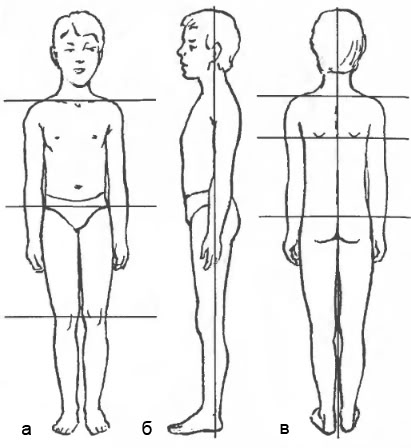 При осмотре осанки сзади — лопатки прижаты к туловищу, расположены на одинаковом расстоянии от позвоночника, а их углы — на одной горизонтальной линии, треугольники талии симметричны, ягодичные и подколенные складки на одном уровне. При осмотре сбоку — грудная клетка несколько приподнята, живот подтянут, нижние конечности прямые, физиологические изгибы позвоночника умеренно выражены, угол наклона таза находится в пределах 35–55°.Определение самых распространенных нарушений осанкиПри нарушениях осанки образуются новые условно-рефлекторные связи, закрепляющие неправильное положение тела, а навык правильной осанки утрачивается.Основными причинами нарушений осанки являются:неправильное положение тела при различных позах (лежа, стоя, сидя, ходьба);ослабленный организм с детства;слабое физическое развитие.Дефекты осанки связаны с отклонением от нормы физиологических изгибов позвоночника. В норме их четыре: шейный и поясничный лордозы (выпуклость вперед), грудной и крестцово-копчиковый кифозы (выпуклость назад). Глубина изгибов в норме не должна превышать 3–4 см (в поясничном отделе — до 5 см, в шейном — до 2 см).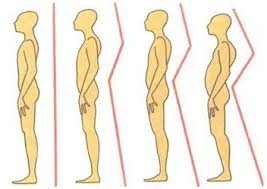 Виды осанки: А — нормальная; Б — сутуловатая; В — лордотическая; Г — кифотическая; Д — выпрямленная (плоская)Типичное нарушение осанки во фронтальной плоскости — ассиметричная осанка, когда наблюдается выраженная асимметрия между правой и левой половинами туловища: треугольники талии не равномерны, плечо и лопатка одной стороны тела опущены по сравнению с другой стороной.Исследование позвоночного столба заканчивается определением боковых искривлений — сколиозов. Различают простые сколиозы, при которых имеется одна дуга искривления, и сложные, с противоискривлениями. Виды сколиозов: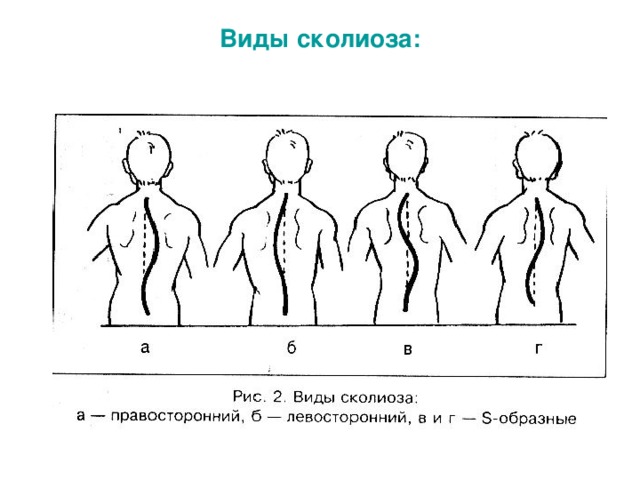 А — правосторонний;Б — левосторонний;В — S-образныйАсимметрия плеч и боковые искривления позвоночного столба ведут к нарушению пропорциональности треугольников талии. Если справа и слева величина треугольников талии неодинакова, нужно искать сколиоз или асимметрию плеч. Ассиметричное реберное выбухание в грудном отделе и «мышечный валик» в поясничном отделе являются следствием торсионной деформации позвоночника (скручивание) и свидетельствуют о наличии сколиотической болезни.Определение соматоскопического исследования осанкиСоматоскопия – метод изучения особенностей строения тела путем рассматривания и описания в сравнении с нормой. Соматоскопия выявляет состояния опорно-двигательного аппарата (форма позвоночника, грудной клетки, ног, состояние осанки, развитие мускулатуры), степень жироотложения и степень развития вторичных половых признаков.Описание стандартной процедуры диагностики осанкиДля исследования своей осанки необходимо провести подробный осмотр тела без одежды со всех сторон – спереди, сзади и в профиль (исследование необходимо проводить в паре). Следует проанализировать: насколько симметрично или асимметрично расположены плечи, лопатки; нормальная или чрезмерная выпуклость (вогнутость) физиологических изгибов позвоночника, равномерны или нет треугольники талии. Результаты исследования осанки надо записать в последний столбец таблицы.Практическая частьОписание процесса исследования собственной осанкиДля исследования собственной осанки я привлек свою супругу. Перед началом исследования я ознакомил ее с теоретической частью работы, чтобы у нее возникло понимание, какие показатели, зачем и как надо определять. Значение показателей фронтального осмотра были дополнительно проверены с моей стороны через осмотр самого себя в зеркало. При определении величины физиологических изгибов шейного и поясничного отделов замерялись расстояния между вертикальной стеной и телом в районе шеи и поясницы. Результаты представлены в таблице.Результат исследования собственной осанкиПо результатам проведенного исследования осанки я поставил себе следующий диагноз: во фронтальной плоскости существует незначительная асимметрия тела, которая приводит к тому, что левая половина тела ниже правой на 1 см., хотя сколиоз позвоночника не выявлен (нет отклонений от центральной линии). В сагиттальной плоскости выявлено незначительное нарушение осанки кифотического характера.Творческая частьАнализ результатов соматоскопического исследованияВыявленные нарушения осанки не носят ярко выраженного характера в сравнении с физиологической нормой. Однако, наличие нарушений приводит к дискомфорту при долгом стоянии и продолжительной ходьбе (возникают боли в поясничном отделе); при продолжительном сидении за рабочим столом возникают болезненные ощущения в шейном отделе. При этом, когда осознанно прилагаются усилия к выпрямлению изгибов поясничного и шейного отделов, боли уменьшаются или уходят. Сравнивая результаты данного исследования с собственными ощущениями, я сделал вывод о наличии нарушения осанки, которое требует работы по ее исправлению.Анализ возможных причин нарушенияВ ходе соматоскопического исследования выявлено два нарушения осанки: асимметрия тела (левая половина тела ниже правой), и кифотический дефект осанки; каждое из них имеет разные причины.Асимметрия тела вызвана врожденной особенностью моего скелета: левая голень короче правой на 1 см.Кифотический дефект осанки возник в подростковый период (рост скелета опережал развитие мышечной массы), а физическому развитию не уделялось достаточного внимания.Если не приложить усилия по устранению и профилактике кифотического дефекта сейчас, то с возрастом это нарушение будет прогрессировать и значительно ухудшит качество жизни моей жизни.Разработка профилактических рекомендаций для оздоровления осанкиДля компенсации асимметрии тела рекомендуется носить в обуви для левой ноги ортопедический подпяточник для компенсации этого недостатка.Для устранения кифотического дефекта рекомендуется выполнять корригирующую гимнастику.Корригирующая гимнастика Режим: не реже трех раз в неделю. Продолжительность занятия: 15 - 25 минуты. Результаты от занятий: проявятся через 3–4 месяца. Для закрепления результатов: заниматься не менее года, а в дальнейшем, поддерживать ее, проводя профилактические мероприятия.Основное упражнение для осанки. Встать спиной к стене, ноги слегка расставлены, руки свободно опущены. Затылок, ноги, плечи, икры и пятки касаются стены. Надо прислониться к стене так, чтобы расстояние между стеной и поясницей было не больше толщины пальца, подобрать живот, вытянуть немного шею вверх и поднять плечи; прочувствовать состояние всех частей тела, особенно мышц спины и живота; выполнять это упражнение как можно чаще в течение дня, удерживая положение тела у стены в течение 1 мин без утомления, затем сохраняя ту же осанку, надо идти вперед. То есть надо программировать свой позвоночник в положении нормальной осанки. Мнение об исследованииДанное исследование не вызвало каких-либо трудностей по его выполнению. Были предоставлены ссылки на все необходимые для теоретического изучения материалы. Были четко определены цель и содержание работы, а также критерии по ее оценке. С моей стороны, существовал искренний интерес в проведении данного исследования, поскольку было понимание, что из него можно извлечь значительную пользу для себя лично.В плане личной пользы я вижу два важных аспекта: Первый – это получение знаний по предмету. Когда теоретические знания подкрепляются в ходе практического их применения, глубина и надежность теории значительно возрастает.Второй аспект (тоже немаловажный) это возможность использовать результаты данного исследования для укрепления собственного здоровья.В связи с этим хочу выразить искреннюю благодарность преподавателю Креславской Е.Е. за прекрасно подготовленное, интересное и полезное практическое задание.Библиографические источники:Анатомия и физиология: учебник для медицинских училищ, Воробьева Е.А., Губарь А.В., Сафьянникова Е.Б., М.: ТИД «Альянс», 2009. С. стр. 80-87, 115-121.Виды осанки - 
http://www.medical-enc.ru/14/vidy-osanki.shtmlМетоды оценки и коррекции осанки - 
http://isi.sfu-kras.ru/sites/is.institute.sfu-kras.ru/files/Osanka.pdfМетоды исследования физического здоровья человека - http://valeologija.ru/knigi/posobie-po-omz/491-ispolzovanie-antropometricheskix-metodov-issledovaniya-pri-opredelenii-urovnya-fizicheskogo-zdorovya-chelovekaВид осмотраСостояние частей телаПризнаки осанкиРезультаты исследованияСпередиположение головыстрого вертикально;слегка наклонена влево;слегка наклонена влево.Спередисостояние шейно-плечевых угловсимметричное;асимметричное.Спередирасположение ключицна одном уровне;асимметричное.Спередисостояние грудной клеткисимметрична относительно средней линии;асимметричное.Спередисостояние живота включая пупоксимметричен относительно средней линии;асимметричное.Сзадисостояние линий надплечийна одном уровне;ниже (выше) правое надплечье;ниже (выше) левое надплечье.Сзадирасположение лопатокуглы лопаток на одном уровне;правый (левый) угол опущен;правый (левый) угол приподнят.Сзадисостояние треугольников талииравномерный;правый выраженнее;левый выраженнее.Сзадирасположение ягодичных складокна одном уровне;правая выше (ниже);левая выше (ниже).Сзадирасположение подколенных складокна одном уровне;правая выше (ниже);левая выше (ниже).Сбокуположение головыстрого вертикально;слегка опущена;слегка приподнята.Сбокувыраженность физиологических изгибов шейного отделаумеренно выражен (до 2 см);увеличен;уменьшен.Сбокувыраженность физиологических изгибов поясничногоотделаумеренно выражен (до 5 см);увеличен;уменьшенСбокусостояние животавтянут (норма);выпячен;западает.Сбокусостояние ногпрямые;слегка согнутые в коленяхВид осмотраСостояние частей телаПризнаки осанкиРезультаты исследованияСпередиположение головыстрого вертикально;слегка наклонена влево;слегка наклонена влево.Наклонена вправоСпередисостояние шейно-плечевых угловсимметричное;асимметричное.Асимметричное, левый угол больше правогоСпередирасположение ключицна одном уровне;асимметричное.На одном уровнеСпередисостояние грудной клеткисимметрична относительно 
средней линии;асимметричное.Симметрична относительно средней линииСпередисостояние живота включая пупоксимметричен относительно 
средней линии;асимметричное.Симметричен относительно средней линииСзадисостояние линий надплечийна одном уровне;ниже (выше) правое надплечье;ниже (выше) левое надплечье.Левое надплечье ниже на 1 смСзадирасположение лопатокуглы лопаток на одном уровне;правый (левый) угол опущен;правый (левый) угол приподнят.Левый угол опущен на 1 смСзадисостояние треугольников талииравномерный;правый выраженнее;левый выраженнее.Левый выраженнееСзадирасположение ягодичных складокна одном уровне;правая выше (ниже);левая выше (ниже).Левая ниже на 1 смСзадирасположение подколенных складокна одном уровне;правая выше (ниже);левая выше (ниже).Левая ниже на 1 смСбокуположение головыстрого вертикально;слегка опущена;слегка приподнята.Слегка опущенаСбокувыраженность физиологических изгибов шейного отделаумеренно выражен (до 2 см);увеличен;уменьшен.Увеличен, 4 см до вертикальной стеныСбокувыраженность физиологических изгибов поясничного отделаумеренно выражен (до 5 см);увеличен;уменьшенУвеличен, 6 см до вертикальной стеныСбокусостояние животавтянут (норма);выпячен;западает.Слегка выпяченСбокусостояние ногпрямые;слегка согнутые в коленяхПрямые